Colegio Emilia Riquelme.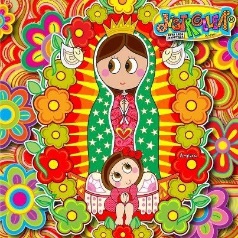 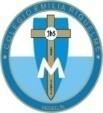 Taller de Tecnología e informática.Grado: QUINTO.Nuestra clase en el horario normal son los jueves de 12:00 a 1:00 am. Gracias por su apoyo y envió puntual.Un saludo enorme y Dios los guarde.Correo: pbustamante@campus.com.co (por favor en el asunto del correo escribir nombre apellido y grado. Gracias)Esta clase será virtual por zoom a las 12:00 pm. Más adelante les comparto el enlace.Fecha 01 DE OCTUBRE de 2020Saludo: CANCION.Tema: ARTEFACTOS Y SUS FALLAS.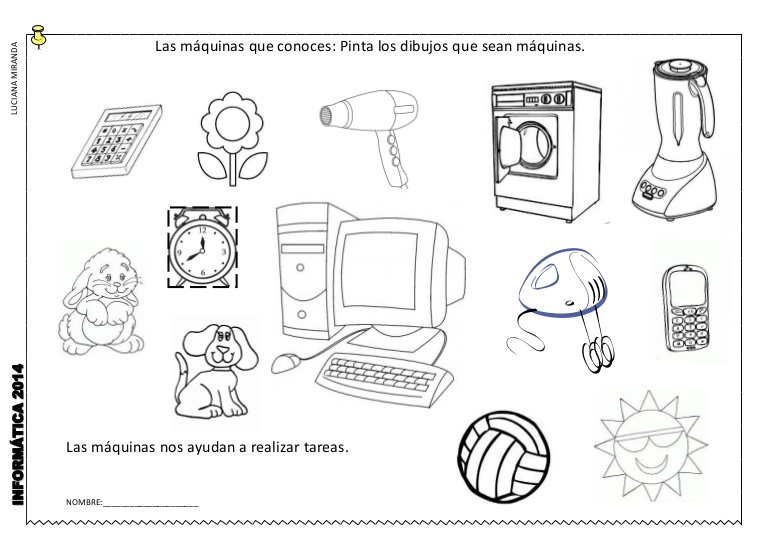 FALLAS QUE PRESENTAN LOS ARTEFACTOS COLOREADOS:1.2.3.4.5.6.